РАЗДЕЛ 1 «Организационная структура субъекта бюджетной отчетности»Сельское поселение Выкатной, с находящимися в его составе населенными пунктами: поселок Выкатной (административный центр), село Тюли в соответствии с Законом Ханты-Мансийского автономного округа - Югры от 25.11.2004 № 63-оз «О статусе и границах муниципальных образований Ханты-Мансийского автономного округа–Югры» является муниципальным образованием Ханты-Мансийского автономного округа – Югры в границах Ханты-Мансийского района,  наделенным статусом сельского поселения.Согласно данным Свидетельства о постановке на учет Российской организации в налоговом органе по месту ее нахождения от 27.12.2005 серия 86 № 002387078 (далее – Свидетельство о постановке на учет), внесена запись в Единый  государственный реестр о постановке на учет Межрайонной инспекцией Федеральной налоговой службы № 1 по Ханты-Мансийскому автономному округу – Югре за государственным регистрационным номером 1058600027122 «администрация сельского поселения Выкатной».Сокращенное наименование юридического лица: АСП Выкатной.Юридический и почтовый адрес Администрации: 628513, Ханты-Мансийский автономный округ – Югра, Ханты-Мансийский район, п. Выкатной, ул. Надежд, 3.Вид деятельности Администрации сельского поселения Выкатной, согласно ОКВЭД - 84.11.35-Деятельность органов местного самоуправления поселковых и сельских населенных пунктов.Основными направлениями деятельности администрации сельского поселения являются:- - создание условий для эффективного выполнения полномочий органов местного самоуправления;- обеспечение выполнения и создание условий для оптимизации расходных обязательств;- обеспечение сбалансированности и устойчивости бюджетной системы;- внедрение программно-целевых принципов формирования бюджета;          Исполнительно-распорядительным органом муниципального образования по решению вопросов местного значения поселения в соответствии с Уставом, утвержденным решением Совета депутатов сельского поселения Выкатной от 10.03.2009 № 13 «Устав сельского поселения Выкатной» (с изменениями), является Администрация. В своей деятельности Администрация руководствуется Конституцией Российской Федерации, федеральным законодательством, правовыми актами Ханты-Мансийского автономного округа - Югры, Уставом сельского поселения Выкатной, муниципальными правовыми актами Ханты-Мансийского района и сельского поселения.Администрация обладает правами юридического лица, самостоятельно осуществляет финансово-хозяйственную деятельность, имеет самостоятельный баланс, смету расходов, собственное имущество, лицевой счет в органах казначейства, имеет круглую печать со своим наименованием.     АСП Выкатной является: главным администратором доходов, главным распорядителем бюджетных средств, получателем бюджетных средств.Номера лицевых счетов, открытых в Управлении Федерального казначейства по Ханты-мансийскому автономному округу - Югре:       04873033260 главный администратор доходов,       01873033260  главный распорядитель бюджетных средств,      03873033260 получатель бюджетных средств,      05873033260 для учета операций со средствами, поступающими во временное распоряжение. Бухгалтерский учет ведется структурным подразделением - финансово-экономическим сектором.      Администрация сельского поселения Выкатной является учредителем подведомственного учреждения: Муниципальное учреждение культуры  «Сельский  дом культуры и досуга» п. Выкатной.Сокращенное наименование: МУК «Сельский  дом культуры и досуга» п. Выкатной.Организационно- правовая форма: казенное учреждение.Муниципальное учреждение культуры  «Сельский  дом культуры и досуга» п. Выкатной действует на основании Устава.МУК «Сельский дом культуры и досуга» п.Выкатной является получателем бюджетных средств.Номер лицевого счета, открытого в Управлении Федерального казначейства                  03873035690  получатель бюджетных средств. Бухгалтерский учет ведется финансово-экономическим сектором администрации сельского поселения Выкатной, согласно Соглашения.Юридический и почтовый адрес: 628513, Ханты-Мансийский автономный округ- Югра,  п. Выкатной, ул. Школьная д.22, корпус 2. Сведения о количестве подведомственных учреждений приведены в форме годового отчета 0503161.РАЗДЕЛ 2 «Результаты деятельности субъекта бюджетной отчетности»2.1. Сведения о мерах по повышению квалификации и переподготовке специалистов.За 2019 год расходы по оплате за курсы повышения квалификации и консультационных семинаров составили – 83,4 т.р. при запланированных бюджетных ассигнованиях в сумме – 83,4 т.р.В отчетном году  3 сотрудника Администрации сельского поселения Выкатной повысили квалификацию (специалист по ГО и ЧС, бухгалтер материального стола), 4 специалиста приняли участие в консультационных семинарах. В МУК «Сельский дом культуры и досуга» п.Выкатной повысили квалификацию -директор,  бухгалтер, руководитель клуба по интересам п.Выкатной.2.2 Сведения об изменении штатной численности.          Штатным расписанием  Администрации сельского поселения Выкатной  утверждено 12,0 штатных единиц,   на конец отчетного периода имелась вакансия в финансово-экономическом секторе -  0,5ставки бухгалтера, 05 ставки специалиста по вопросам благоустройства и работы с населением.         Штатным расписанием  МУК «Сельский дом культуры и досуга» п.Выкатной утверждено 12 штатных единиц. Изменений  штатной численности в отчетном году не было.2.3 Сведения об объемах закупокВ 2019 году на закупку товаров, работ и услуг для обеспечения государственных (муниципальных) нужд запланировано 27008,83тыс.руб., что составило 50,08% от общего объема запланированных расходов.Фактически исполнено 15812,67 тыс.руб. или 58,55% от запланированного объема, из них:- на оплату коммунальных услуг, услуг связи, транспортах услуг запланировано 4076,34 тыс.руб., исполнено 3 666,52 тыс.руб. или 89,95% - на оплату аренды за пользование имуществом (за исключением земельных участков и других обособленных природных объектов) запланировано 4,05 руб., исполнено 4,05 руб. или 100%- на оплату работ, услуг запланировано 18 187,32 тыс.руб., исполнено 8073,63 тыс.руб. или 44,39%.- на закупку товаров запланировано 4 741,12 тыс.руб., исполнено 4 068,47 тыс.руб. или 85,81%.2.4  Сведения об обеспечении основными средствами и материальными запасами.За 2019 года на увеличение стоимости основных средств было направлено 1051,93 тыс.руб., при запланированных бюджетных ассигнования в сумме 1587,71 тыс.руб. или 66,3 % от плана.Учреждение обеспечено основными средствами исходя из их реальной потребности.Основными мероприятиями по поддержанию технического состояния основных средств на надлежащем уровне и обеспечению их сохранности являются правильная эксплуатация и бережное отношение персонала к имуществу учреждения. Для технического обслуживания автоматической пожарной сигнализации заключен муниципальный контракт с обслуживающей организацией - Муниципальное бюджетное учреждение Ханты-Мансийского района "Управление технического обеспечения".За 2019 год на увеличение стоимости материальных запасов было направлено 2613,1 тыс.руб. при запланированных бюджетных ассигнованиях 2749,97 тыс.руб. или 95,03% от плана. Учреждение обеспечено материальными запасами исходя из реальной потребности. 2.5. Сведения о мерах по повышению эффективного расходования бюджетных средств              Постановлением администрации  сельского поселения от 01.02.2019года № 5 «О мерах  по реализации решения Совета депутатов сельского поселения Выкатной от 24.12.2018г №7 «О мерах по реализации решения Совета депутатов сельского поселения Выкатной от 24 декабря 2018 года №7 «О бюджете сельского поселения Выкатной на 2019 год и плановый период 2020 и 2021 годов»»утвержден план  мероприятий по росту доходов, оптимизации расходов бюджета сельского поселения Выкатной на 2019г и плановый период 2020 и 2021 годов. Полученный бюджетный эффект по росту доходов составил 298,4 тыс. рублей - арендная плата по вновь заключены договорам - аренды нежилого помещения с:          -  ООО «РемСтройМастер" на сумму 269,5тыс.руб.,   - получена задолженность за аренду жилых помещений за 2017-2018годы в сумме 15,9тыс.рублей;  - заключены дополнительные соглашения к договорам социального найма жилых помещений -16,0тыс.рублей.        Субвенции, субсидии  иные межбюджетные трансферты, полученные из бюджета Ханты-Мансийского района, ХМАО-Югры используются строго по целевому  назначению.   РАЗДЕЛ 3 «Анализ отчета об исполнении бюджета субъектом бюджетной                                                         отчетности»3.1. Общие параметры исполнения бюджета сельского поселения Выкатной на 01.01.2020г.      Бюджет сельского поселения за 2019 года исполнен по доходам в сумме 25728,70тыс.рублей, что составило 77,24%  от уточненного годового плана.  Расходы бюджета сельского поселения исполнены в сумме 42193,11тыс.рублей или 78,25 % от годовых  бюджетных назначений.       По итогам исполнения бюджета сельского поселения  за 2018год сложился профицит в сумме 4147,57тыс.рублей.                                          Показатели исполнения бюджета в динамике                                         тыс.руб.          3.2. Исполнение доходной части бюджета.Первоначальный общий объем утвержденного бюджета по доходам на 2019 год  составил 27 940,05 тыс. рублей; в том числе безвозмездные поступления от других бюджетов бюджетной системы – 7 442,55тыс.рублей, в том числе субвенций на государственную регистрацию актов гражданского состояния 10,90 тыс.рублей и на осуществление первичного воинского учета 217,80 тыс.рублей. Доходы бюджета сельского поселения без учета финансовой помощи – собственные доходы - утверждены на 2018 год в сумме 20 497,50 тыс.рублей.   Уточненный общий объем утвержденного бюджета по доходам за 2019 год составил 33 309,86 тыс.руб; в том числе безвозмездные поступления от других бюджетов бюджетной системы – 28239,19 тыс.руб.,  в том числе субвенции на государственную регистрацию актов гражданского состояния 12,90 тыс.рублей и на осуществление первичного воинского учета 196,66 тыс.рублей. Доходы бюджета сельского поселения без учета финансовой помощи – собственные доходы - утверждены на 2019 год в сумме 5070,67 тыс.рублей. В отчетном периоде  первоначально утвержденные плановые показатели по  доходам увеличены на 5 369,81 тыс.рублей, или на 19,22%.        Доходы бюджета АСП Выкатной 2019 года формировались в соответствии с действующим законодательством за счет федеральных, региональных и местных налогов, сборов, налогов, предусмотренных специальными налоговыми режимами, а также неналоговых доходов в соответствии с нормативами, установленными законодательством Российской Федерации, законодательством Ханты-Мансийского автономного округа - Югры, нормативно-правовыми актами Ханты-Мансийского района и сельского поселения.План по доходам бюджета АСП Выкатной 2019 года выполнен на 77,24%.    Бюджет поселения по доходам исполнен за 2019 год в сумме 25 728,70 тыс. рублей, в том числе: налоговые и неналоговые доходы в сумме 391,00 тыс. рублей и безвозмездные поступления в сумме 25337,70 тыс. рублей. Доходы
бюджета поселения исполнены на 77,24 % от уточненного плана, в том числе: налоговые и неналоговые доходы на 7,71 %, безвозмездные поступления на 89,73 %. По сравнению с 2018 годом исполнение бюджета по доходам снизились на 22888,63 тыс. рублей или на 52,92%, при этом налоговые и неналоговые доходы снизились на 20764,76 тыс. рублей или на 98,15%, в части безвозмездных поступлений отмечается снижение на 2123,87 тыс. рублей или на 7,73 %, в основном за счет дотации на выравнивание бюджетной обеспеченности на 13808,5 тыс. рублей.
          В структуре доходных источников снизилась по сравнению с 2018годом доля собственных  доходов (с 43,51 % до 1,52 %), возросла доля безвозмездных поступлений (с 56,49 % до 98,48 %).
     В структуре доходов бюджета поселения в 2019 году доля налоговых и неналоговых доходов в общем объеме доходов поселения составила 1,52 % или 391,00 тыс. рублей (в том числе доля налоговых доходов в общем объеме собственных доходов составила -849,57 тыс. рублей, доля неналоговых доходов составила 4,82 % или 1240,57 тыс. рублей).
Наибольший удельный вес 77,92 % в общем объеме исполненных налоговых доходов составляют налоги на доходы физических лиц:- налог на имущество физических лиц - годовой план выполнен на 100,97% и в общем объеме собственных доходов составляет 0,09% (22,31 тыс. рублей). - земельный налог  -  Резкое снижение доходов в 2019 году по сравнению  с    первоначально утвержденным планом 2019 года, в части земельного налога с организаций, обладающих земельным участком, расположенных  в границах сельских поселений, обусловлено изменением кадастровой стоимости земельных участков в сторону уменьшения и перерасчетом уплаченного земельного налога за 2018 год. В связи с чем, по запросу МРИ ФНС России по ХМАО – Югре, с лицевого счета администрации сельского поселения Выкатной, сторнирована излишне уплаченная в 2018 году сумма земельного налога в сумме 19 251, тыс рублей.         Налоги на прибыль: - налог на доходы физических лиц - годовой план выполнен на 100,65%, и в общем объеме собственных доходов составляет 9,16 % (2357,44 тыс.рублей).К аналогичному показателю 2018 года отмечается снижение на 86,33 тыс. рублей или 3,53%. Причиной снижения дохода по данному налогу является сезонность выполнения работ  в 2019году ПАО «ГЕОТЕК Сейсморазведка» Государственная пошлина  - годовой план 2019года выполнен на 100,0% и в общем объеме собственных доходов составляет 0,05% (12,13 тыс.рублей).  К аналогичному показателю 2018года отмечается увеличение на 6,35 тыс. рублей или 209,86%. Увеличение обусловлено тем, что услугами  по совершению нотариальных действий воспользовались большее количество граждан.
         Неналоговые доходы в 2019 году исполнены в объеме 1240,57 тыс. рублей или 107,8% от уточненного плана. Наибольший удельный вес в общем объеме исполненных неналоговых доходов занимают доходы от использования имущества, находящегося в муниципальной собственности 96,94 % или
1202,02 тыс. рублей; 108,86 % от уточненного плана. К аналогичному
показателю 2018 года отмечается увеличение на 358,8 тыс. рублей или
42,55 %. Увеличение дохода от использования имущества  связано с продлением договора аренды электролиний с ООО «ЮТЭК-Региональные сети», заключением новых договоров аренды нежилого помещения с ООО «РемСтройМастер»
Доходы от оказания платных услуг и компенсации затрат государства - годовой план выполнен на 100,0% и в общем объеме собственных доходов составляет 0,18% (46,65тыс. рублей). В структуре доходов бюджета поселения в 2019 году доля безвозмездных поступлений в общем объеме доходов поселения составила 98,48 % или 25 337,70 тыс. рублей (в том числе доля дотаций в общем объеме безвозмездных поступлений составила 21,00 % или 5,322,2 тыс. рублей, доля субвенций 0,84 % или 210,8 тыс. рублей, доля иных межбюджетных трансфертов составила 78,16% или 19804,71 тыс. рублей).
К аналогичному показателю 2018 года отмечается снижение безвозмездных поступлений на 2123,86 тыс. рублей или 7,73 %.По результатам работы за 2019 год выделены иные межбюджетные трансферты целевого назначения в сумме 19804,71 тыс.руб. в том числе:3.3. Исполнение расходной части бюджета.         Решением Совета депутатов сельского поселения Выкатной
от 24.12.2018 № 7 «О бюджете сельского поселения Выкатной на 2019 год
и плановый период 2020 и 2021 годов», с последующими изменениями
и дополнениями, расходы бюджета на 2019 год утверждены в размере
53 921,84 тыс. рублей. Исполнение расходной части бюджета за 2019 год
составило 42 193,11 тыс. рублей или 78,25 % от плановых показателей.
     При исполнении бюджета сельского поселения  обеспечены приоритетные и социально-значимые для жизнедеятельности сельского поселения направления в рамках доведенных лимитов бюджетных обязательств и кассового плана. Рост или снижение расходов напрямую были связаны с объемом доходной части бюджета, в том числе с суммой безвозмездных поступлений.Исполнение расходной части бюджета сельского поселения Выкатной в 2019 году в разрезе разделов бюджетной классификации представлено в следующей таблице:Основная доля расходов бюджета поселения в 2019 году приходится на разделы: - культура–  13597,80тыс.рублей – 32,23 %,
- общегосударственные вопросы – 12811,95тыс.рублей – 30,37 % .
По разделу 0100 «Общегосударственные вопросы»По разделу 0100 «Общегосударственные вопросы» расходы исполнены в сумме 12811,95тыс. рублей или 30,37 % .       Нормативы на содержание Администрации сельского поселения Выкатной не превышены. Согласно приказа Департамента от 01 августа 2018 года № 114-о «О нормативах формирования расходов на содержание органов местного самоуправления муниципальных образований Ханты-Мансийского автономного округа – Югры на 2019год» норматив расходов на содержание органов местного самоуправления сельского поселения Выкатной утвержден в сумме 11573,7тыс.рублей (численность населения от 1000 до 4000 человек), кассовые расходы за 2019г. составили 10950,11тыс.рублей.Расходы на оплату труда  муниципальных служащих производятся согласно постановления Правительства ХМАО - Югры №333-п от 24.12.2007г.(в ред. постановлений Правительства ХМАО  - Югры), Положения о размерах и условиях оплаты труда муниципальных служащих администрации сельского поселения Выкатной, утвержденного решением Совета депутатов 29.06.2012г №123 (с изменениями), Положения о денежном содержании лиц замещающих муниципальные должности в органах местного самоуправления сельского поселения Выкатной,  утвержденного решением Совета депутатов 29.06.2012г. №122 (с изменениями).Подраздел 0102 «Функционирование высшего должностного лица субъекта РФ и муниципального образования».      На 2019 год утверждены  расходы на содержание главы сельского поселения Выкатной в сумме 1937,42тыс.рублей, исполнено 1894,26тыс.рублей или 97,77% к годовому плану. Начисления заработной платы производились из расчета свыше 1000 человек численность населения. По данным предварительной переписи в 2019г. численность населения составляет 1069 человек. Подраздел 0104 «Функционирование местных администраций».      На 2019 год утверждены расходы на содержание администрации сельского поселения в сумме  9430,25тыс. рублей, исполнение составило 9055,85тыс. рублей или 96,03% к годовому плану. По данным бухгалтерского учета администрации сельского поселения Выкатной фонд оплаты труда лиц, замещающих должности муниципальной службы за 2019 г. составил 2662 тыс. руб., что составляет 99,48 % от нормативного объема расходов на оплату труда (2676 тыс. руб.). Подраздел 0113 «Другие общегосударственные расходы».На 2019 год утверждены расходы в сумме  4531,92тыс..рублей, исполнение составило 1748,69тыс.рублей или 38,29% к годовому плану. Неисполнение уточненного плана по расходам связано с поздним выделением денежных средствРаздел 0200 «Национальная оборона»          На 2019 год субвенция  на осуществление первичного воинского учета на территориях, где отсутствуют  военные комиссариаты   утверждена в сумме 196,66тыс.рублей,  исполнение составило 196,66тыс.рублей или 100,0% к годовому плану. В 2018году исполнение составило 146,53тыс.рублей или 99,85% к утвержденному плану. Увеличение расходов в отчетном финансовом году по сравнению  с 2018годом на 50,13тыс.рублей связано с повышением оплаты труда на 4%, увеличением  материальных запасов и основных средств. -  приобретение материальных запасов производилось исходя из реальной потребности.Раздел 0300 «Национальная безопасность и правоохранительная деятельность        По разделу 0300 «Национальная безопасность и правоохранительная деятельность» расходы исполнены в сумме 1696,95тыс. рублей или 93,99 % (в 2018 году -2360,43 тыс. рублей или 47,59 %). Подраздел    0304  «Государственная регистрация актов гражданского состояния»       На 2019 год субвенции бюджетам сельских поселений на государственную регистрацию актов    гражданского состояния утверждена в сумме 12,9тыс.рублей,  исполнение составило 12,9тыс.рублей или 100,0% к годовому плану. В 2018году исполнение составило 20,0тыс.рублей или 100,0% к утвержденному плану.        Подраздел 0309 «Защита населения и территории от чрезвычайных ситуаций природного и техногенного характера, гражданская оборона»         В рамках муниципальной программы «Защита населения и территорий от чрезвычайных ситуаций, обеспечение пожарной безопасности в сельском поселении Выкатной на 2019-2021 годы» на 2019год утверждено 1769,72тыс. рублей, фактическое исполнение составило 1661,15тыс.рублей или 93,87% от годового плана. Основным направлением расходов в 2019году было приобретение материалов (габионы, щебень) для  укрепление береговой полосы р.Конда в п.Выкатной. Доставка щебня производится автомашинами в ограниченный период времени -   в зимний период, работы по установке и заполнению габионов производятся только в осенний период – после снижения уровня воды, позволяющий устанавливать и заполнять габионы. В 2019году ограничения по времени не позволили выполнить работы в полном объеме В 2018году исполнение составило 2311,23тыс.рублей или 47,6% к утвержденному плану.  Снижение фактических расходов в 2019году по сравнению с 2018годом на 650,08тыс.рублей связано со снижением объема выполненных работ.Подраздел 0314 «Другие вопросы в области национальной безопасности и правоохранительной деятельности»       В рамках Муниципальной программы " «Комплексные мероприятия по профилактике правонарушений, терроризма и экстремизма, а также минимизации и (или) ликвидации последствий проявлений терроризма и экстремизма в сельском поселении Выкатной на 2017– 2019 годы» утверждены расходы в сумме 22,9тыс рублей  фактическое исполнение составило 22,9тыс.рублей или 100,0%.   Субсидия на создание условий для деятельности народных дружин  в рамках государственной программы Ханты-Мансийского автономного округа – Югры «О государственной политике в сфере обеспечения межнационального согласия, гражданского единства, отдельных прав и законных интересов граждан, а также в вопросах обеспечения общественного порядка и профилактики экстремизма»  утверждена и исполнена в сумме 16,0 тыс.рублей в том числе: - поощрение участникам добровольной народной дружины 9,10тыс. рублей; - страховая премия за страхование членов ДНД 6 чел – 6,90тыс.рублей.    Субсидия на создание условий деятельности народных дружин (софинансирование сельских поселений) поощрение участникам добровольной народной дружины за 2019год утверждена и исполнена в сумме 6,90тыс.рублей.Раздел 0400 Национальная экономика
По разделу 0400 «Национальная экономика» расходы исполнены в сумме 4863,29тыс. рублей или 65,41 % (в 2018 году -3448,71 тыс. рублей или 56,09 %).Подраздел 0401 «Общеэкономические вопросы» На реализацию дополнительных мероприятий, направленных на снижение напряженности на рынке труда запланировано 116,12тыс.рублей,  фактическое исполнение составило 116,12тыс.рублей или 100% (заработная плата, начисления на оплату труда). Подраздел 0409 «Дорожное хозяйство»        На 2019 год утверждены расходы в сумме 5930,53тыс.рублей, фактическое  исполнение составило 3359,14тыс. рублей или  56,64%. Низкий процент исполнения объясняется тем, что в 2019 году состояние внутрипоселковых дорог сельского поселения Выкатной не требовало производства срочных работ по ремонту полотна дорожных одежд, которые и являются наиболее затратными при осуществлении ремонта и содержания дорог. С целью повышения эффективности расходования бюджетных средств целесообразно складывающийся остаток средств дорожного фонда объединить со средствами дорожного фонда будущего периода 2020 года. В 2018году исполнение составило 2349954,41тыс.рублей или 48,66% к утвержденному плану. Увеличение расходов в отчетном финансовом году на 1009,19тыс.рублей по сравнению с 2018годом объясняется тем, что в 2019 году выполнены  работы по грейдированию внутрипоселковых дорог - было затрачено 150,0тыс.рублей, оплата работ производилась  «по факту» на основании актов выполненных работ.Подраздел 0410 «Связь и информатика»       На 2019год утверждены расходы в сумме 746,3тыс.рублей, фактическое исполнение составило 746,30тыс.рублей или 100,00%. В 2018году исполнение составило 605,27тыс.рублей или 72,32%. Увеличение расходов в отчетном финансовом году по сравнению с 2018годом  на 141,03тыс.рублей связано с увеличением тарифов на  - информационные услуги, услуги связи., заключением контракта на справочную систему «СоветникПроф»Подраздел 0412 «Другие вопросы в области национальной экономики»      На 2019 год утверждены расходы в сумме 641,72.рублей, фактическое  исполнение составило 641,72тыс. рублей или  100,0%. В 2018году исполнение составило 452,06тыс.рублей или 100,0% к утвержденному плану.Раздел 0500 «Жилищно-коммунальное хозяйство»       По разделу 0500 «Жилищно-коммунальное хозяйство» расходы исполнены в сумме 6361,08 тыс. рублей или 54,92 % (в 2018 году -4045,81 тыс. рублей или 30,91 %).Подраздел 0501 «Жилищное хозяйство».       На 2019 год утверждены расходы в сумме 334,94тыс. рублей фактическое исполнение составило 299,79тыс.рублей или 89,51% к годовому плану. В 2018году исполнение составило 869,37тыс.рублей или 50,93%. Снижение фактических расходов в 2019году по сравнению с 2018годом на 569,58тыс.рублей связано со снижением количества отремонтированного муниципального жилья, оплата работ производилась  «по факту» на основании актов выполненных работ.                                 Подраздел 0503 «Благоустройство».     На 2019 год утверждены расходы в сумме 9180,48тыс. рублей фактическое  исполнение составило  3994,59тыс.рублей или 43,51% к годовому плану.      Низкий процент исполнения объясняется:-расторжением контракта №01873000051190000050001 от 24.09.2019г.  на работы по устройству ограждения, мягкого покрытия и основания для детских игровых площадок на территории сельского поселения Выкатной в сумме 3370,62тыс.рублей по соглашению сторон;  - в связи с уточнением доходной части бюджета были внесены изменения в расходы бюджета (решением Совета депутатов от 30.12.2017г. № 47, было выделено  3900,0тыс.рублей).  В связи с поздним выделением денежных средств в отчетном финансовом году они были не освоены в полном объеме..                                          Раздел 0700 «Образование»       По разделу 0700 «Образование» расходы исполнены в сумме 308,29 тыс. рублей или 97,18 % (в 2018 году – 261,85 тыс. рублей или 82,66 %).Подраздел 0707 «Молодежная политика и оздоровление детей»       На 2019 год утверждены расходы на проведение мероприятий в области молодежной политики в сумме 317,23тыс. рублей фактическое исполнение составило 308,29тыс.рублей или 97,18% к годовому плану: в том числе- на организацию дворовых площадок  - 55,20тыс.рублей или 99,46%;- на организацию экологического отряда (заработная плата, начисления на оплату труда  -201,95тыс.рублей, договора возмездного оказания услуг организация и проведение экологических мероприятий – 31,78тыс.рублей, приобретение материальных запасов – 16,37тыс.рублей). Неиспользованные денежные средства в сумме 8,63тыс. рублей возвращены в бюджет Ханты-Мансийского района. Раздел 0800 «Культура, кинематография»        По разделу 0800 «Культура и кинематография» расходы исполнены в сумме13597,80 тыс. рублей или 96,36 % (в 2018 году -14713,96 тыс. рублей или 69,29 %).Подраздел 0801 «Культура»         На 2019 год утверждены расходы  в сумме 14111,51тыс.рублей, фактические расходы составили 13597,80тыс.рублей или  96,38% к годовому плану.Сравнительная таблица по разделу, подразделу 0801 «Культура»         Увеличение расходов на оплату труда и начисления на фонд оплаты труда на 2212,87тыс рублей по сравнению с 2018годом объясняется:-   индексацией фонда оплаты труда на 4%, - повышением  целевого показателя средней заработной платы работников учреждений культуры  Услуги связи, транспортные услуги, коммунальные услуги, услуги по содержанию имущества оплата работ производилась  «по факту» на основании актов выполненных работ.Раздел 1000 «Социальная политика»       По разделу 1000 «Социальная политика» расходы исполнены в сумме 60,00 тыс. рублей или 100,00 % (в 2018 году - 60,00 тыс. рублей или 100,00 %).Подраздел 1001 «Пенсионное обеспечение»        На 2019 год утверждены расходы  в сумме 60,00тыс.рублей, фактические расходы составили 60,00тыс.рублей или  100,0% к годовому плану. В 2019году была выплачена муниципальная пенсия, бывшим работникам.Раздел 1100 «Физическая культура и спорт»По разделу 11 01 «Физическая культура и спорт» расходы исполнены в сумме      2295,84 тыс. рублей или 95,75 % (в 2018 году -1837,54 тыс. рублей или 56,47 %).Подраздел 1101 «Физическая культура»            На 2019 год утверждены расходы  в сумме 2397,74тыс.рублей, фактические расходы составили 2295,84тыс.рублей или  95,75% к годовому плану. Сравнительная таблица по разделу, подразделу 1101 «Физическая культура и спорт»Увеличение расходов на оплату труда и начисления на фонд оплаты труда на 661,41тыс рублей по сравнению с 2018годом объясняется:- индексацией фонда оплаты труда на 4%, - изменением в штатном расписании МУК «Сельский дом культуры и досуга» п.Выкатной (0,5 ставки культорганизатора СДК с.Тюли перевели на 0,5 ставки руководителя клуба по интересам(спортивное направление) с.Тюли).Услуги связи, транспортные услуги, коммунальные услуги, услуги по содержанию имущества оплата работ производилась  «по факту» на основании актов выполненных работ.РАЗДЕЛ 4 «Анализ показателей бухгалтерской отчетности субъекта бюджетной отчетности»       Расходная часть бюджета сельского поселения Выкатной  за 2019 год исполнена на 78,25% при утвержденных годовых назначениях в сумме 53921,84 тыс. рублей  исполнение составило – 42193,11тыс. рублей.      Низкий процент исполнения объясняется тем, что в связи с уточнением доходной части бюджета были внесены изменения в расходы бюджета (решение Совета депутатов от 30.12.2019г. № 47, было выделено  3900,0тыс.рублей.  В связи с поздним выделением денежных средств,  денежные средства в отчетном финансовом году были не освоены в полном объеме.      Причины отклонений по отдельным кодам бюджетной классификации приведены в форме 0503164.         Сведения о движении нефинансовых активов приведены в форме 0503168 по видам нефинансовых активов: основные средства, материальные активы.                       4.1 Сведения о движении нефинансовых активов.Основные средстваБалансовая стоимость основных средств на начало отчетного периода составляет – 16543,11 тыс.рублей;Амортизация основных средств на начало отчетного периода составляет 14449,58 тыс.рублей;Остаточная стоимость основных средств на начало 2019 года составляла 2093,52 тыс.рублей.За отчетный период стоимость основных средств увеличилась на сумму 1121,87 тыс.рублей в том числе:-    за счет приобретения – контейнеров для раздельного сбора мусора, площадок контейнерных «Полигон-2», на 3 места, профессиональных компьютеров ПК.Балансовая стоимость основных средств на конец отчетного периода составляет – 17022,74 тыс.рублей.Амортизация основных средств на конец отчетного периода составляет – 15760,35 тыс.рублей.Остаточная стоимость основных средств на конец отчетного периода составляет – 1262,39 тыс.рублей. Материальные запасыСтоимость материальных запасов на начало 2019 года составляла 3270,50  тыс.рублей.За отчетный период стоимость материальных запасов увеличилась на 2900,11тыс.рублей  т.ч.:Стоимость материальных запасов на конец отчетного периода составила 2932,42 тыс.рублей. Движение материальных запасов приведено в следующей таблице:Имущество казныИмущество казны муниципального образования на начало года составляло – 809075,09 тыс.руб. (амортизация – 75457,01 тыс.руб.), в т.ч.:- недвижимое имущество казны муниципального образования– 803252,98 тыс.руб. (амортизация 70758,04 тыс.руб.);- движимое имущество казны муниципального образования– 5822,12 тыс.руб. (амортизация 4698,97 тыс.руб.);- непроизведенные активы в составе имущества казны -607,04 тыс.руб.      За отчетный период в состав муниципальной казны поступило имущество на сумму 11623,45 тыс.руб. (амортизация – 9321,18 тыс.руб.)  в т.ч.:   - безвозмездно от Департамента имущественных и земельных отношений Ханты-Мансийского района:        1. недвижимое имущество казны муниципального образования увеличилось на сумму – 11464,48 тыс.руб. (амортизация – 9321,18 тыс.руб.) ;1.1. здание школы 10862,94 тыс.руб. (амортизация 10351,34 тыс.руб.);1.2. столовая школьная 601,54 тыс.руб (амортизация 577,31 тыс.руб.);2. непроизведенные активы увеличились на сумму 85,97тыс.руб (земельный участок)     - Оприходовано неучтенных объектов:1.движимое имущество казны муниципального образования увеличилось на сумму-73,00тыс.руб. (амортизация -0 ) -балок (бытовое помещение с.Тюли)За отчетный период из состава муниципальной казны выбыло имущество на сумму 12160,48 тыс.руб. (амортизация 11624,65тыс.руб.) в т.ч.:2. недвижимое имущество казны уменьшилось на сумму 12160,48,0 тыс.руб. (амортизация 11624,65тыс.руб.) в том числе:2.1 по причине сноса нежилых помещений: здания школы на сумму 10862,94 тыс.руб, здания столовой школьной на сумму 601,53 тыс.руб2.2 по причине сноса  муниципальных квартир на сумму 696,0 тыс.руб., - п.Выкатной, ул.Лесная д.6. кв.3, ул.Лесная д.6 .кв.4        3. непроизведенные активы в составе имущества казны не уменьшались.       На конец отчетного периода имущество муниципальной казны составило – 808452,09 тыс.руб. (амортизация – 102312,13 тыс.руб.), в т.ч.:- недвижимое имущество казны муниципального образования– 802556,97тыс.руб. (амортизация 97373,64 тыс.руб..);- движимое имущество казны муниципального образования– 5895,12 тыс.руб. (амортизация 4938,49 тыс.руб.);- непроизведенные активы в составе имущества казны -693,01 тыс.рублей.Сведения о движении имущества казныпредоставлена в следующей таблице:Анализ дебиторской задолженности.На 01 января 2020 года дебиторская задолженность составила 5162,11тыс. рублей.По сравнению с 01.01.2019 г объем дебиторской задолженности увеличился на 47356,85тыс.рублей. Данное обстоятельство обусловлено:- начислением платы по договорам долгосрочной аренды,начислением доходов будущих периодов 2020-2022годов.                                   Динамика остатка дебиторской задолженностипредставлена в следующей таблице:                                        Анализ кредиторской задолженности.            На 01.01.2020г общая сумма кредиторской задолженности составила – 12680,75. рублей в т.ч. по счетам:- 1 205 00 000 «Расчеты по доходам» - 12370,87тыс.рублей;- 1 302 00 000 «Расчеты по принятым обязательствам» - 0,00тыс. рублей; - 1 303 00 000 «Расчеты по платежам в бюджет» - 309,88тыс. руб. Динамика остатка кредиторской задолженностипредставлена в следующей таблице:4.3 Сведения об изменении валюты баланса.Валюта баланса в 2018 году не изменялась          4.4 Сведения об остатках денежных средств на счетах получателя бюджетных средств:Остаток бюджетных денежных средств на счете в УФК по Ханты-Мансийскому автономному округу – Югре составил 4147,57 тыс.рублей, в т.ч:- остаток собственных средств – 4147,57 тыс.рублей, в т.ч. остаток средств дорожного фонда составил – 2572,87 тыс.рублей.- остаток целевых средств – 0,0 тыс.рублей;Остаток денежных средств во временном распоряжении на счете в УФК по Ханты-Мансийскому автономному округу – Югре составил 0,0 тыс.рублей.  Сведения об остатках денежных средств в кассе на конец года:	На 01.10.2019 г. остаток денежных средств в кассе Администрации сельского поселения Выкатной отсутствует.Информация о суммах ущерба и хищений.Недостачи и хищения денежных средств и материальных ценностей в 2018 году не выявлены.Информация о задолженности по исполнительным документам:На 01.10.2019 г. задолженность по исполнительным документам отсутствует.Раздел 5: Прочие вопросы деятельностиБюджетный учет 2018 года осуществлялся в соответствии с Приказом Министерства финансов РФ от от 1 декабря 2010 года № 157н.. 5.1 Сведения о проведении инвентаризацийВ целях отражения в бюджетной отчетности достоверных данных, а также в целях обеспечения сохранности финансовых и нефинансовых активов в отчетном периоде в администрации сельского поселения Выкатной было проведено 4 инвентаризации денежных средств, денежных документов, в том числе:- плановых в связи с подготовкой месячной, квартальной отчетностей;Нарушений при проведении инвентаризаций не выявлено, излишки и недостачи не обнаружены.В 2019 году в Администрации сельского поселения Выкатной было проведено 2 инвентаризаций нефинансовых активов, в том числе:- плановая в связи с подготовкой годовой отчетности отчетностей;- текущая в связи со сменой подотчетного лица.Нарушений при проведении инвентаризаций не выявлено, излишки и недостачи не обнаружены.5.2 Сведения о результатах внешних контрольных мероприятий:За 2019 год проведено 6 внешних контрольных мероприятия, в том числе:Контрольно – счетной палатой Ханты-Мансийского района - по проверке проекта решения об исполнении бюджета сельского поселения Выкатной за 2018 год. Нарушений не выявлено. Указаны рекомендации.- по проверке соблюдения законодательства, эффективности и результативности использования бюджетных средств при исполнении бюджета муниципального образования сельское поселение Выкатной за период 2016-2018годы. Проверка продлена до 17.01.2020года.-экспертно – аналитическое мероприятие «Оценка эффективности закупочной деятельности сельского поселения за 1 полугодие 2019года»- по проверке проекта бюджета сельского поселения Выкатной на 2020год и плановый период 2021 и 2022годов. Все замечания приняты к сведению, решение принято с учетом замечаний.Контрольно-ревизионным управлением администрации Ханты-Мансийского района-проверка соблюдения бюджетного  законодательства и иных нормативных правовых актов Российской Федерации, Ханты-Мансийского района при расходовании межбюджетных трансфертов, полученных из бюджета Ханты-Мансийского района в отношении администрации сельского поселения Выкатной за период с 01 января 2016года по 31 декабря 2018года.По результатам проверки  выявлены нарушения и недостатки и администрацией сельского поселения приняты меры к их устранению.Управлением Федерального казначейства по Ханты-Мансийскому автономному округу – Югре:-анализ исполнения бюджетных полномочий комиссии по внутреннему муниципальному финансовому контролю администрации сельского поселения Выкатной за период  с 01 января 2018г по 31 мая 2019года. По итогам проверки рекомендовано обеспечить соответствующие изменения в Порядок №19 и стандарты с учетом указанных  недостатков.5.3 Сведения о событиях после отчетной даты:Значительных событий после отчетной даты нет.        5.4 Сведения об использовании программного обеспечения:Для ведения бюджетного учета применяется программное обеспечение «Парус - Бухгалтерия» и «Парус - Зарплата». В течение 2019 года осуществлялось своевременное обновление программного обеспечения.        6. Дополнительная информация:Из бюджета муниципального образования поселения в 2019 года бюджетные ссуды и бюджетные кредиты не предоставлялись.Администрацией сельского поселения заимствования из других бюджетов и кредитных учреждений не производились.Муниципального внешнего и внутреннего долга Администрация сельского поселения  за 2019 год не имеет. В связи  с отсутствием числовых показателей в составе  отчетности за 2018 год не представлены формы:ОКУД 0503167 Сведения о целевых иностранных кредитахОКУД 0503171 Сведения о финансовых вложениях получателя бюджетных средств, администратора источников финансирования дефицита бюджетаОКУД 0503172 Сведения о государственном долге, предоставленных бюджетных кредитахОКУД 0503173 Сведения об изменении остатков валюты баланса (Средства во временном распоряжении)ОКУД 0503174 Сведения о доходах бюджета от перечисления части прибыли (дивидендов) государственных (муниципальных) унитарных предприятий, иных организаций с государственным участием в капитале 					ОКУД 0503178 Сведения об остатках денежных средств на счетах получателя бюджетных средств (Средства во временном распоряжении)ОКУД 0503184 Справка о суммах консолидируемых поступлений, подлежащих зачислению на счет бюджетаОКУД 0503190 Сведения об объектах незавершенного строительства, вложениях в объекты недвижимого имуществаОКУД 0503192 Расшифровка дебиторской задолженности по контрактным обязательствамОКУД 0503193 Расшифровка дебиторской задолженности по субсидиям организациямОКУД 0503295 Сведения об исполнении судебных решений по денежным обязательствам учрежденияОКУД 0503296 Сведения об исполнении судебных решений по денежным обязательствам бюджетаГлава сельского поселения                                          Щепёткин Н.Г.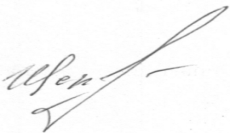 Заведующий ФЭС                                                       И.Н.Выстребова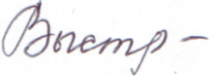  ПОЯСНИТЕЛЬНАЯ ЗАПИСКА ПОЯСНИТЕЛЬНАЯ ЗАПИСКА ПОЯСНИТЕЛЬНАЯ ЗАПИСКА ПОЯСНИТЕЛЬНАЯ ЗАПИСКА ПОЯСНИТЕЛЬНАЯ ЗАПИСКА ПОЯСНИТЕЛЬНАЯ ЗАПИСКА ПОЯСНИТЕЛЬНАЯ ЗАПИСКА ПОЯСНИТЕЛЬНАЯ ЗАПИСКАКОДЫФорма по ОКУДФорма по ОКУД0503160на 01 января 2020г.01 января 2020г.Дата01.01.2020Главный распорядитель, распорядитель,Главный распорядитель, распорядитель,Главный распорядитель, распорядитель,Главный распорядитель, распорядитель,получатель бюджетных средств, главный администратор,получатель бюджетных средств, главный администратор,получатель бюджетных средств, главный администратор,получатель бюджетных средств, главный администратор,администратор доходов бюджета,администратор доходов бюджета,администратор доходов бюджета,администратор доходов бюджета,по ОКПО79553392главный администратор, администраторглавный администратор, администраторглавный администратор, администраторглавный администратор, администратористочников финансированияисточников финансированияисточников финансированиядефицита бюджетадефицита бюджетадефицита бюджетаАдминистрация сельского поселения ВыкатнойАдминистрация сельского поселения ВыкатнойАдминистрация сельского поселения ВыкатнойГлава по БК650Наименование бюджетаНаименование бюджетаНаименование бюджетаБюджет сельского поселения ВыкатнойБюджет сельского поселения ВыкатнойБюджет сельского поселения Выкатной(публично-правового образования)(публично-правового образования)(публично-правового образования)Сельские поселенияСельские поселенияСельские поселенияпо ОКТМО71829435Периодичность: квартальная, годоваяПериодичность: квартальная, годоваяПериодичность: квартальная, годоваяЕдиница измерения: руб.Единица измерения: руб.Единица измерения: руб.по ОКЕИ3832017 год2018год   2019годДоходы, всего52 199,97 48 617,6625 728,70Расходы, всего43 085,37 40 242 ,2542 193,11Дефицит (-)Профицит (+)12 236,5620 611,984 147,57Наименование  показателяПервоначальный планУточненный планСумма увеличения (снижения)% увеличения, снижения планаНалоговые, неналоговые доходы всего, в том числе:20 497,505 070,67-15 426,83-75,28Налоговые доходы19 474,103 919,85-15 554,25-79,88налог на доходы физических лиц1 766,702 342,18575,4832,58акцизы 1 286,401 529,03242,6318,87налог на имущество физических лиц40,9022,10-18,80-45,97земельный налог16 367,1014,41-16 352,69-99,92государственная пошлина за совершение нотариальных действий13,0012,13-0,87-                 -6,7Неналоговые доходы всего, в том числе:1 023,401 150,82127,4212,45доходы от использования имущества977,401 104,17126,7712,97доходы от оказания платных услуг (работ) и компенсации затрат государства46,0046,650,651,4         Безвозмездные поступления7 442,5528 239,1920 796,64279,43Всего доходов27 940,0533 309,865 369,8119,22№ п/пНаправление расходовСумма1содержание и эксплуатацию вертолетных площадок301,602реализация мероприятий подпрограммы Организация отдыха и оздоровления детей" (Организация работы дворовых площадок в сельских поселениях)в рамках Муниципальной программы "Молодое поколение Ханты-Мансийского района на 2018-2020 годы"55,203содержание и эксплуатация подъездной дороги к п.Выкатной2100,004субсидии на создание условий для деятельности народных дружин (ОБ)16,00,05содействие профориентации и карьерным устремлениям молодежи(Организация экологических трудовых отрядов) в рамках Муниципальной программы "Молодое поколение Ханты-Мансийского района на 2018-2020 годы»250,106реализация мероприятий по трудоустройству граждан в рамках подпрограммы "Содействие трудоустройству граждан" государственной программы "Содействие занятости населения в ХМАО-Югре на 2014-2020 годы"116,127Средства резервного фонда Ханты-Мансийского района4000,08иные межбюджетные трансферты для обеспечения сбалансированности бюджета1141,979иные межбюджетные трансферты за счет средств резервного фонда Правительства ХМАО-Югры на повышение МРОТ644,9910Субсидии местным бюджетам на поэтапное повышение оплаты труда работников муниципальных учреждений культуры в целях реализации указа Президента РФ от 7.05.2012года №597 "О мероприятиях по реализации государственной социальной политики"2658,30иные межбюджетные трансферты на частичное обеспечение расходов, связанных с повышением оплаты труда работников муниципальных учреждений культуры и дополнительного образования410,6иные межбюджетные трансферты для обеспечения сбалансированности бюджета11Передача средств в рамках соглашений по передаче полномочий с уровня муниципального района за счет средств ПТЭК4209,8312Иные межбюджетные трансферты3900,0ВСЕГО19804,71Код по бюджетной классификации
ФКРНаименованиеУточненный план на годИсполнение
с начала годаОтклонение от плана% исполнения планаКод по бюджетной классификации
ФКРНаименованиеУточненный план на годИсполнение
с начала годаОтклонение от плана% исполнения плана1234560102Функционирование высшего должностного лица субъекта Российской Федерации и муниципального образования1937,421894,2643,1697,770104Функционирование Правительства Российской Федерации, высших исполнительных органов государственной власти субъектов Российской Федерации, местных администраций9430,259055,85374,4096,030106Обеспечение деятельности финансовых, налоговых и таможенных органов и органов финансового (финансово-бюджетного) надзора113,15113,150,0196,66100,00107Обеспечение проведения выборов и референдумов0,00,00,00,00113Другие общегосударственные вопросы4531,921748,692783,2338,590203Мобилизационная и вневойсковая подготовка196,66196,660,0100,00304Органы юстиции12,912,90,0100,00309Защита населения и территории от чрезвычайных ситуаций природного и техногенного характера, гражданская оборона1769,721661,15108,5793,870314Другие вопросы в области национальной безопасности и правоохранительной деятельности22,922,90,0100,00401Общеэкономические вопросы116,12116,120,100,00409Дорожное хозяйство (дорожные фонды)5930,533359,142571,3856,640410Связь и информатика746,30746,300,00100,00412Другие вопросы в области национальной экономики641,72641,720,0100,00501Жилищное хозяйство334,95299,7935,1589,510502Коммунальное хозяйство2066,72066,70,0100,00503Благоустройство9180,483994,595185,8943,510605Другие вопросы в области охраны окружающей среды1,231,230,0100,00707Молодежная политика317,23308,298,9397,180801Культура14111,5113597,80513,7196,361001Пенсионное обеспечение62,4602,496,151101Физическая культура2397,742295,84101,9195,75ИтогоИтого53921,8442193,1111728,7378,25Направление использованияФакт 2018годаПлан 2019годаФакт 2019года% исполненияОтклонение 2019г. от 2018 гОплата труда4927,946784,636757,8099,611829,86Начисления на ФОТ1608,552038,441991,5697,70383,01Прочие выплаты61,67118,90118,90100,0057,23Услуги связи44,8336,0635,9399,64-8,90Транспортные услуги184,9488,8058,8066,22-126,14Коммунальные услуги1724,862150,991890,9987,91166,13Услуги по содержанию имущества594,54613,25553,2590,22-41,29Прочие услуги433,07185,7995,9251,63-337,15Увеличение стоимости материальных запасов однократного применения495,64239,40239,40100,00-256,24Увеличение стоимости материальных запасов563,25210,49210,49100,00-352,76Увеличение стоимости основных средств2585,08153,19153,19100,00-2431,89 Иные межбюджетные трансферты из бюджетов сельских поселений бюджету муниципального района на осуществление части полномочий по решению вопросов местного значения в соответствии с заключенными соглашениями1489,591489,591489,59100,000,00Итого14713,9614111,5113597,8096,36-1116,16Направление использованияФакт 2018годаПлан 2019годаФакт 2019года% исполненияОтклонение 2019г. от 2018 гОплата труда720,591255,641235,7098,41515,11Начисления на ФОТ209,05379,30360,3595,00151,3Прочие выплаты4,525,095,09100,000,57Услуги связи0,000,000,000,000,00Транспортные услуги107,3941,6033,6080,77-73,79Коммунальные услуги236,27261,31226,3186,61-9,96Услуги по содержанию имущества214,95158,94138,9387,42-76,03Прочие услуги27,4826,7126,71100,0-0,77Увеличение стоимости материальных запасов однократного применения158,32141,04141,04100,00-17,28Увеличение стоимости материальных запасов36,6967,0167,01100,0030,32Увеличение стоимости основных средств122,2761,1061,10100,00-61,17Итого1837,532397,742295,8495,75460,31Номер счетаостаток на 01.01.19остаток на 01.01.20Пояснения о движениях по счету0113……110533     69976,33          183502,0   увеличение в связи с приобретением ГСМ (согласно заявок)0113…….110534        57050,00          57 050,00   движения МЦ не было0113…….11053511417,00          8507,00   увеличение в связи с приобретением мягкого инвентаря (согласно заявок)0113…….110536   254322,45        281626,36   увеличение в связи с приобретением запчастей для а/машины (согласно заявок)0203…….110536     35322,73        46731,73   увеличение  в связи с приобретением канц.товаров0304….…110536       23223,92          24901,68   увеличение в связи с приобретением МЦ  (согласно заявок)0309….…110534   1433349,77   869027,00   уменьшение в связи списания МЦ щебня, габионов на укрепление береговой полосы0309……..110536   159 603,21   159228,21уменьшение в связи со списанием МЦ0314……..110536       7 980,00            7 980,00   движения МЦ не было0409….…1105342700,00   53959,02   увеличение в связи  с приобретением МЦ щебень, цемент, таблички  0410…….110534     23 185,80          23 185,80   движения МЦ не было0410….…110536   110 249,96        110 249,96   движения МЦ не было0501.20817.1053436600,00            0   уменьшение в связи со списанием МЦ для ремонта жилого дома50170.99990.10534               458,0     0уменьшение  в связи со списанием МЦ для ремонта жилфонда 0503.12301S.10536     21 736,00          21 736,00   движения МЦ не было05031830189…11053628389,00          86831,89   увеличение  в связи с приобретением МЦ для верт.площадок (согласно заявок)050334….1053658142,00     48870,00   уменьшение МЦ в связи со списанием материалов для уличного освещения050338…11053465720,0            33188,6   уменьшение в связи со списанием МЦ для благоустройства (таблички,хомуты) 050338…..10533          996,40   0   уменьшение в связи со списанием МЦ050338…..10534   187092,90        187773,90   уменьшение в связи с приобретением МЦ для ремонта мест захоронения050338……10534к       7 000,00            4645,37   уменьшение в связи со списанием МЦ050338…..10536       2695,00            4295,00   увеличение в связи с приобретением хоз.инвентаря (согласно заявок)05037….1105346800196656,92увеличение в связи поступлением МЦ0707320…..10536          968,47               0   уменьшение в связи с расходованием МЦ 0707321….110536       960,00               1261,00   увеличение в связи с приобретением МЦ 0707322.…110536       6841,00            16001,00   увеличение в связи с приобретением МЦ для трудового отряда (по заявкам)08017000…110534     123634,20        26840,00   уменьшение в связи со списанием строит.материалов для Дк Тю (ремонтподсобного помещения)08017000…110535     18704,00          13172,00   уменьшение в связи с расходованием МЦ 08017000…110536   334341,52        266006,07   уменьшение в связи с расходованием МЦ 1101………110535     55 560,00          55 560,00   движения МЦ не было1101…..…110536   125483,53        143627,75   увеличение  в связи с приобретением МЦ    3270503,192932420,37   наименование объектов имущества казнычислится на начало годапоступило в течение годавыбыло в течение годачислится на конец годаНедвижимое имущество казны (счет 108.51)Недвижимое имущество казны (счет 108.51)Недвижимое имущество казны (счет 108.51)Недвижимое имущество казны (счет 108.51)Недвижимое имущество казны (счет 108.51)объекты жилищного фонда (квартиры, дома)113542,160,00696,00112846,16нежилые здания (гараж, здание администрации) 119158,4611464,4811464,48119158,46дороги (автомобильные и внутрипоселковые и т.д.)570552,350,000,00570552,35Итого:803252,9712160,4812160,48803252,97Движимое имущество казны (счет 108.52)Движимое имущество казны (счет 108.52)Движимое имущество казны (счет 108.52)Движимое имущество казны (счет 108.52)Движимое имущество казны (счет 108.52)транспортные средства, за исключением транспортных средств, отнесенных в соответствии с законодательством к недвижимому имуществу2122,500,000,002122,50иные объекты движимого имущества3769,6473,0003842,64Итого:5892,1473,0005965,14Материальные запасы(счет 108.56)Материальные запасы(счет 108.56)Материальные запасы(счет 108.56)Материальные запасы(счет 108.56)Материальные запасы(счет 108.56)Материальные запасы15,90015,9Непроизведенные активы, составляющие имущество казны (счет 108.55)Непроизведенные активы, составляющие имущество казны (счет 108.55)Непроизведенные активы, составляющие имущество казны (счет 108.55)Непроизведенные активы, составляющие имущество казны (счет 108.55)Непроизведенные активы, составляющие имущество казны (счет 108.55)Земельные участки607,0485,97 0,0693,01Итого:607,0485,970693,01Всего:809768,0511623,4512160,48809231,02Наименование счетаЗадолженность на 01.01.2019 г.Задолженность на 01.01.2020 г.Изменение + (увеличение), - (уменьшение)ПричиныРасчеты по доходам (205)3716,5251721,9248005,4Начислены доходы будущих периодов -2020-2022годов Расчеты по выданным авансам (206)380,41315,26-65,15223139,5883,80-55,78Перечисление авансовых платежей за услуги по энергоснабжению объектов АСП Выкатной, МУК "Сельский дом культуры и досуга" п.Выкатной.22583,191,77-81,42Перечислен аванс за вывоз ТКО310156,3689,91-66,45Перечислен аванс за спортивное оборудование- уличные тренажеры3401,28139,78138,50 Перечислен аванс МП ЖЭК – 3 на поставку электрооборудования для системы отопления.Расчеты с подотчетными лицами (208)25,5354,6229,092210,920,64-0,282251,650,0-1,652260,730,0-0,733109,680,0-9,6834032,670,0-32,672968,970,0-8,97Расчеты по налогам 303565,411030,58465,173030114,8165,6250,8130302768,95433,55-335,38 Произведена оплата пособий по временной нетрудоспособности, пособия по уходу за ребенком до 1,5лет, 303066,420,00-6,42Переплата связана с неверным указанием кода бюджетной классификации в платежных документах по оплате страховых взносов 30307236,730,85-235,88Переплата связана с неверным указанием кода бюджетной классификации в платежных документах по оплате страховых взносов 303103,671,77-1,90Переплата связана с неверным указанием кода бюджетной классификации в платежных документах по оплате страховых взносов ВСЕГО5182,1352538,9847356,85Наименование счетаЗадолженность на 01.01.2018 г.Задолженность на 01.10.2018 г.Изменение + (увеличение), - (уменьшение)ПричиныРасчеты по доходам (205)12421,4712378,97-42,5сведения УФНС России по Ханты-Мансийскому автономному округу – Югре)Расчеты с подотчетными лицами (208)0,050,00-0,0531000,050,05Расчеты по принятым обязательствам 302174,780,00-174,783021100030213000302210,540,00-0,543022293,200,00-93,2302231,430,00-1,43302250,600,00-0,603022679,010,00-79,01302340,000,000,00Расчеты по платежам в бюджет 30395,32309,88214,563030132,5941,578,98303020,532,922,39303060,13,022,92303079,3323,0113,683031052,77239,35186,58расчеты по счету 3040328,790,00-28,79ВСЕГО12932,2913031,9199,62Расчеты по счету 40140-доходы будущих периодов3 665,5151670,9148005,4Начислены доходы будущих периодов -2020-2022годов расчеты по счету 40160 резервы предстоящих расходов354,00354,000